Администрация Теченского сельского поселения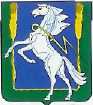 Сосновского муниципального района Челябинской областиПОСТАНОВЛЕНИЕ______________________________________________________________«20» марта 2024г. №05п. Теченский О проведении публичных   слушанийпо проекту схемы    теплоснабженияТеченского сельского   поселенияСосновского муниципального районаЧелябинской области на период до 2040г(актуализация на 2025г).       В соответствии с Федеральным законом от 06.10.2003 г. № 131-ФЗ «Об общих принципах организации местного самоуправления в Российской Федерации», Постановлением Правительства Российской Федерации от 22.02.2012 г. № 154 «О требованиях к схемам теплоснабжении, порядку их разработки и утверждения», Уставом Теченского сельского поселения, администрация Теченского сельского поселения,ПОСТАНОВЛЯЕТ:       1. Провести публичные слушания по проекту схемы теплоснабжения муниципального образования Теченское сельское поселение Сосновского муниципального района Челябинской области на период до 2040 года (актуализация на 2025г.)      2. Утвердить состав оргкомитета по организации и проведению публичных слушаний по проекту схемы теплоснабжения Теченского сельского поселения (приложение).      3.Проведение публичных слушаний назначить на 12 апреля 2024 года по адресу: Челябинская область, Сосновский район, п. Теченский, ул.Центральная,19, в 16-00 часов.      4. Определить следующий порядок обращения заинтересованных лиц по поводу внесения предложений и замечаний по вопросу, вынесенному на рассмотрения публичных слушаний:      - заинтересованные лица вправе до 11 апреля 2024 года в рабочие дни с   9-00 до 17-00 час. направить свои предложения и замечания, касающиеся проекта схемы теплоснабжения Теченского сельского поселения Сосновского муниципального района Челябинской области, для включения их в протокол публичных слушаний, по адресу: Челябинская область, Сосновский район, п. Теченский, ул. Центральная, дом 19, администрация Теченского сельского поселения.     5. Опубликовать настоящее постановление на информационных стендах и разместить на официальном сайте муниципального образования Теченское сельское поселение в сети Интернет по адресу: https:techenskoe.eps74.ru.Глава Теченского сельского поселения                                             Р.З. Хамитов                                                      Приложение: Утверждено: постановлением администрацииТеченского сельского поселенияот «20» марта 2024г. №05 Состав оргкомитета по организации и проведению публичных слушаний по проекту схемы теплоснабженияТеченского сельского поселения Сосновского муниципального района Челябинской области- Хамитов Р.З. - Глава Теченского сельского поселения, председатель комиссии;Члены комиссии:- Шаяхметова Г.Ф. - заместитель Главы поселения Теченского сельского поселения, заместитель председателя комиссии;- Пономарева Т.В., - специалист администрации Теченского сельского поселения;- Степанян Ш.С., - директор ООО Теченское ЖКХ (по согласованию)